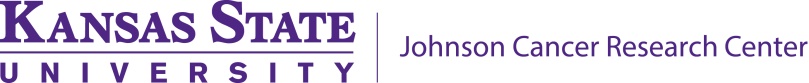 MEMORIAL GIFT LOG In memory of ________________________________This is an optional tool for recording memorial gifts to the Johnson Cancer Research Center so the center can thank the donors and notify their designated contacts, if any.
For more log sheets, contact the center at 785-532-6705 or download at cancer.k-state.edu/support/designating-memorial-gifts.html. Thanks!Donor’s NameAddressPhone #EmailGift AmountPerson to notifyAddress of person to notify